Form ApprovedOMB No. 0920-1163Expiration Date: 02/28/2026Attachment 2. Epidemiology Elective Program (EEP) Alumni Survey ScreenshotsEEP Year 1 Alumni Survey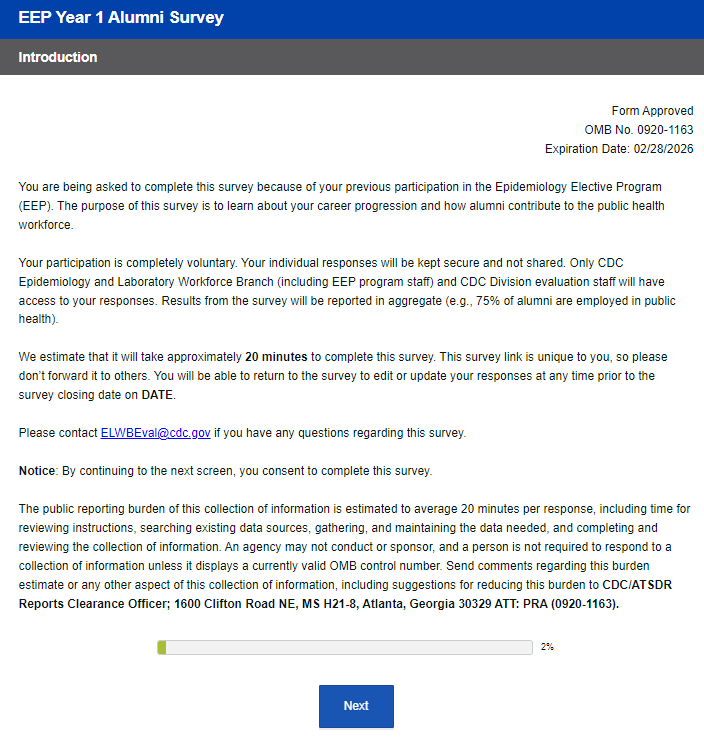 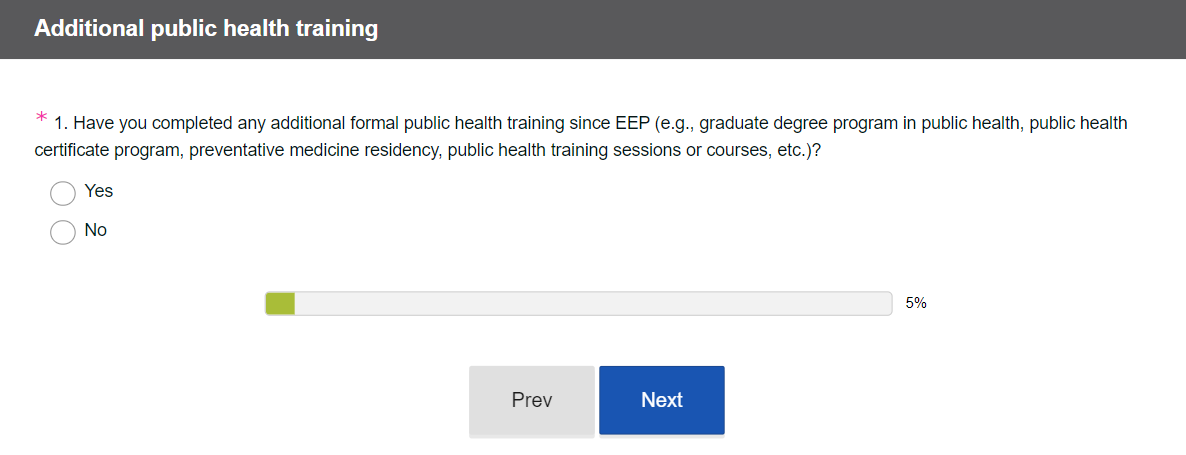 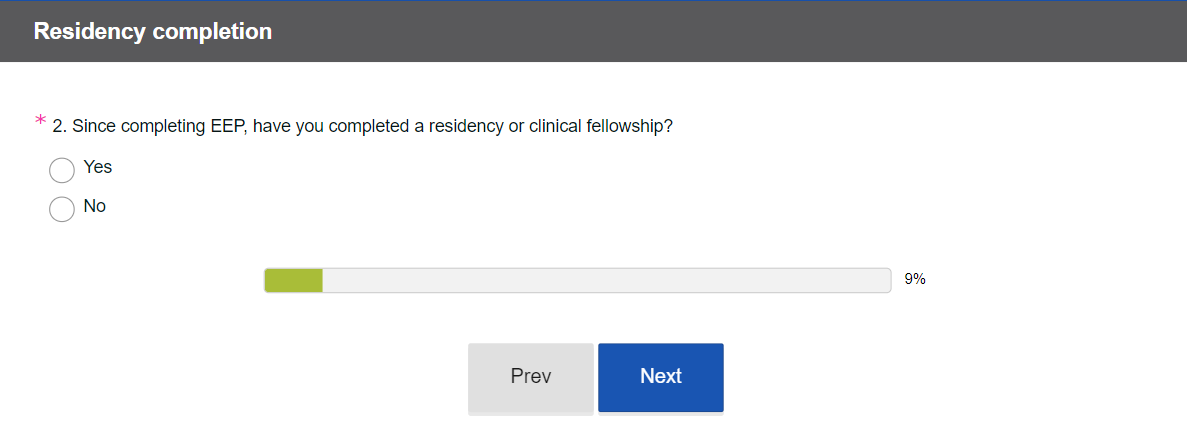 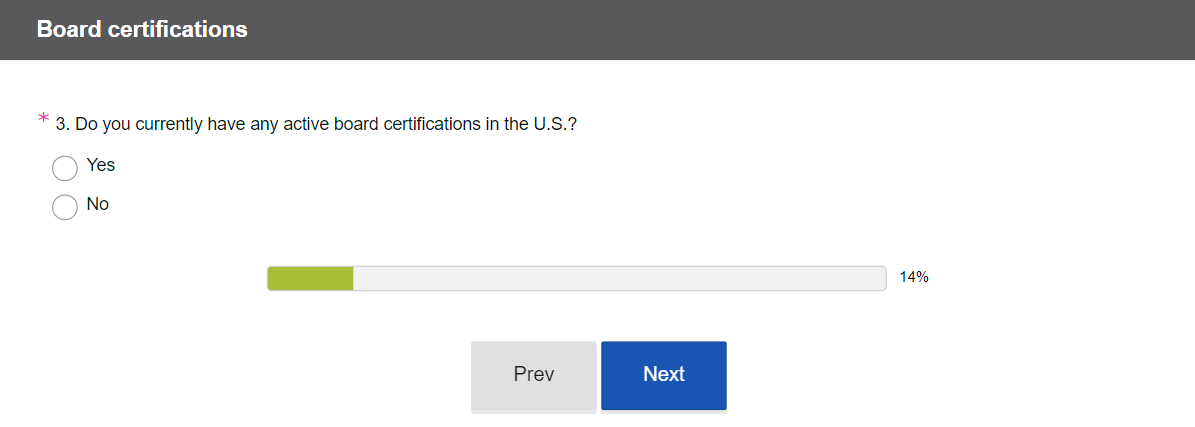 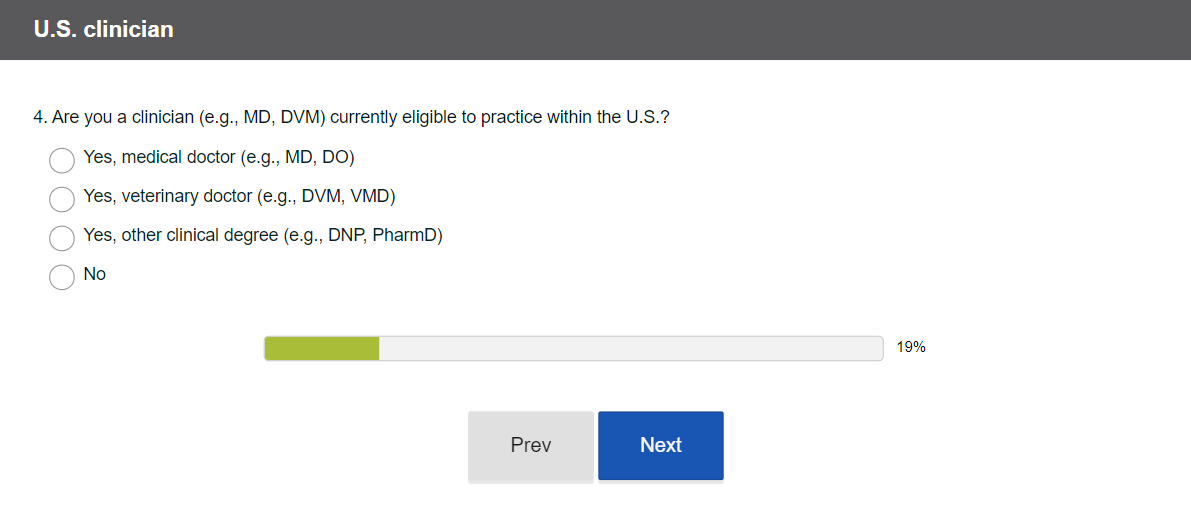 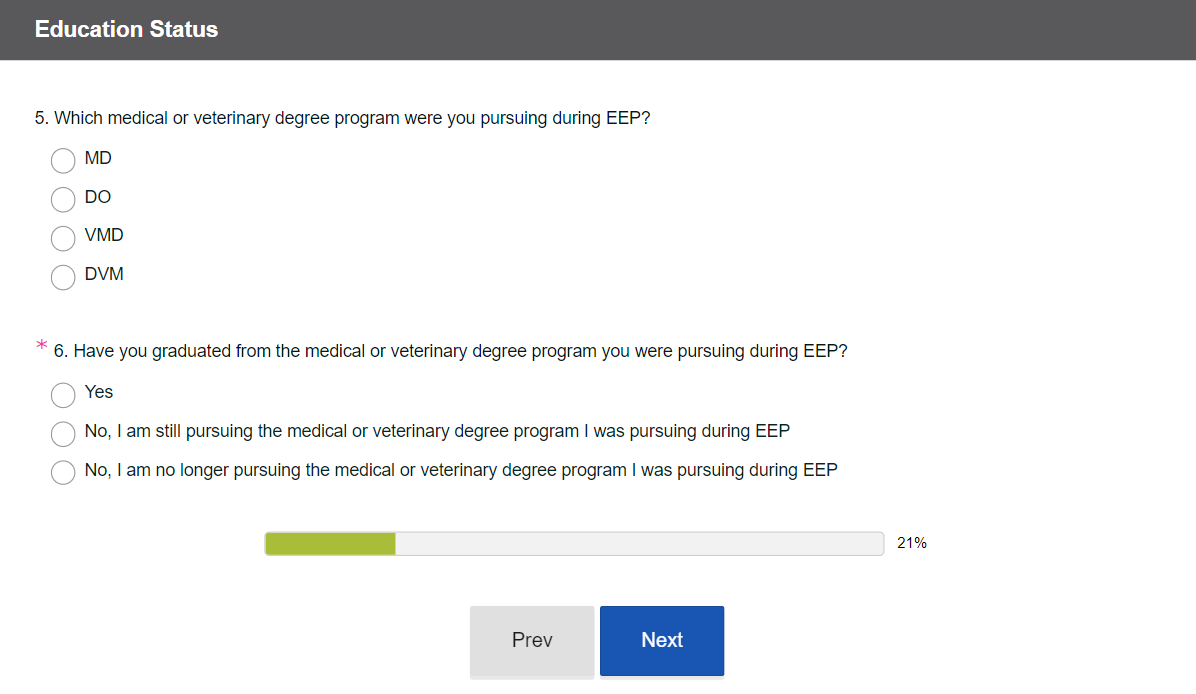 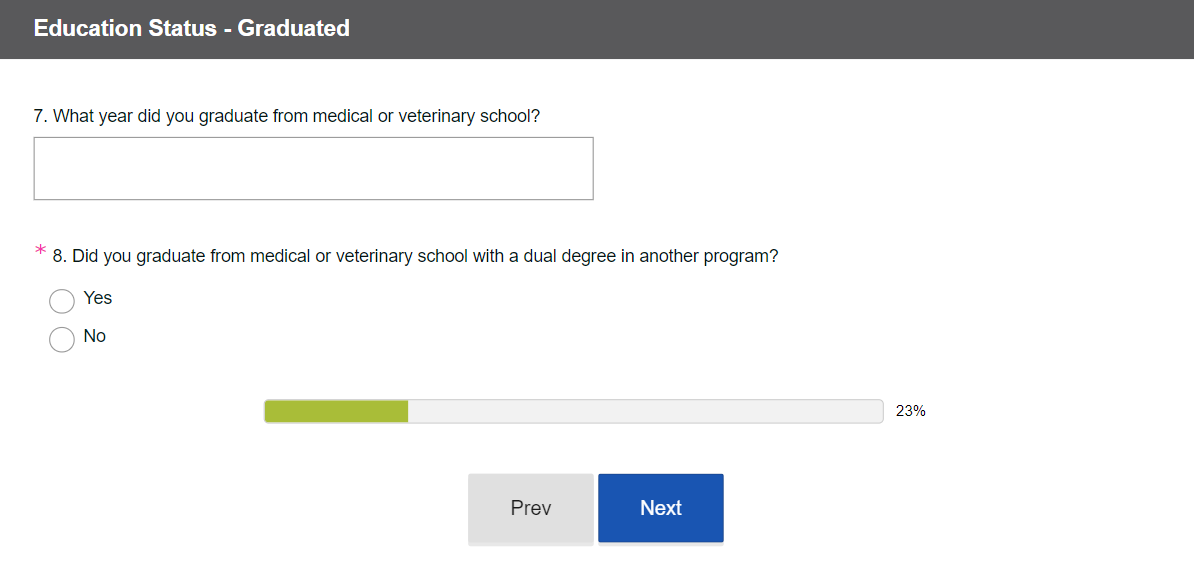 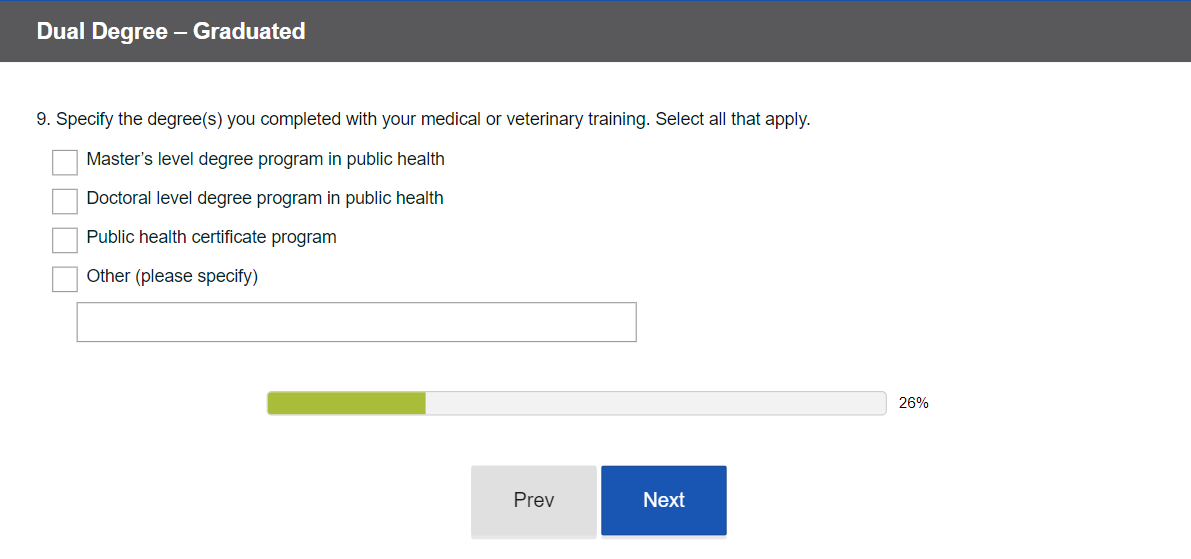 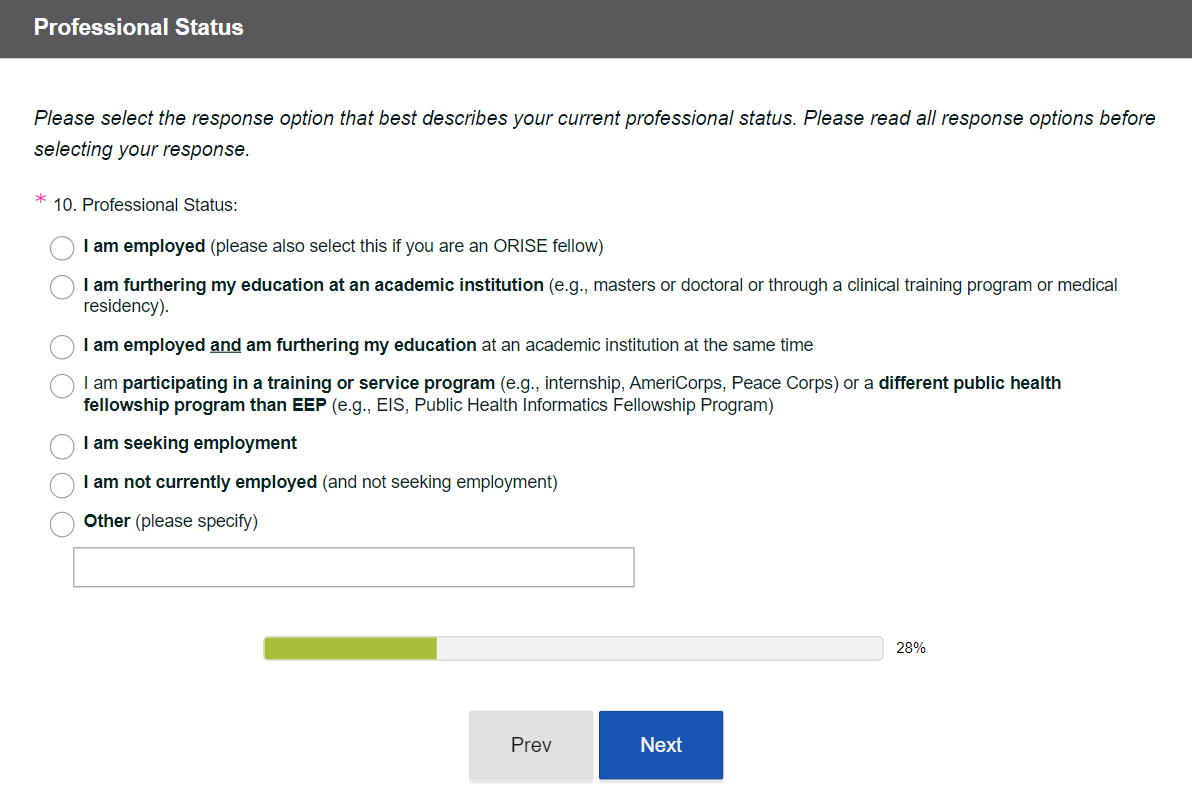 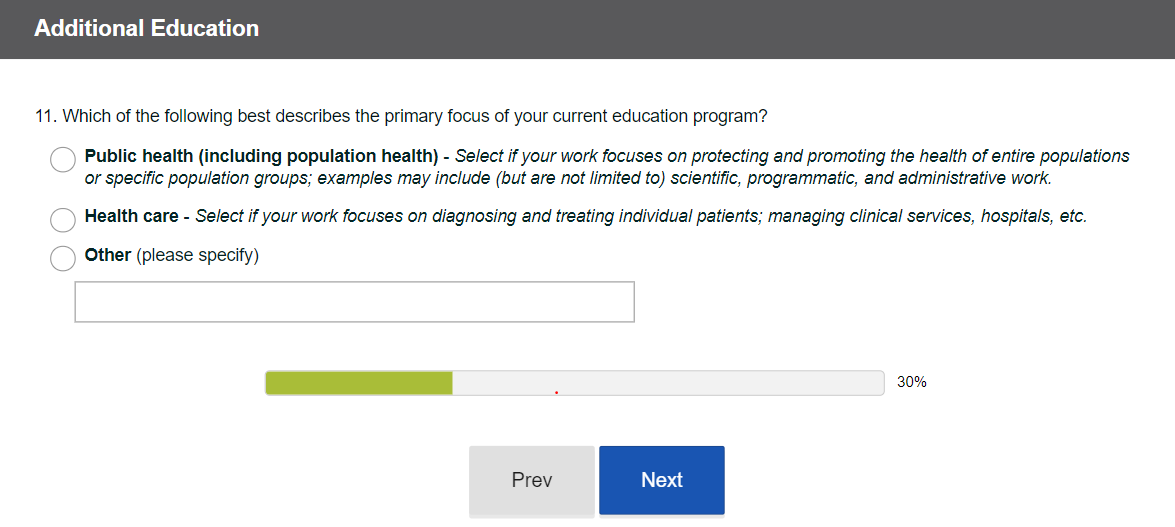 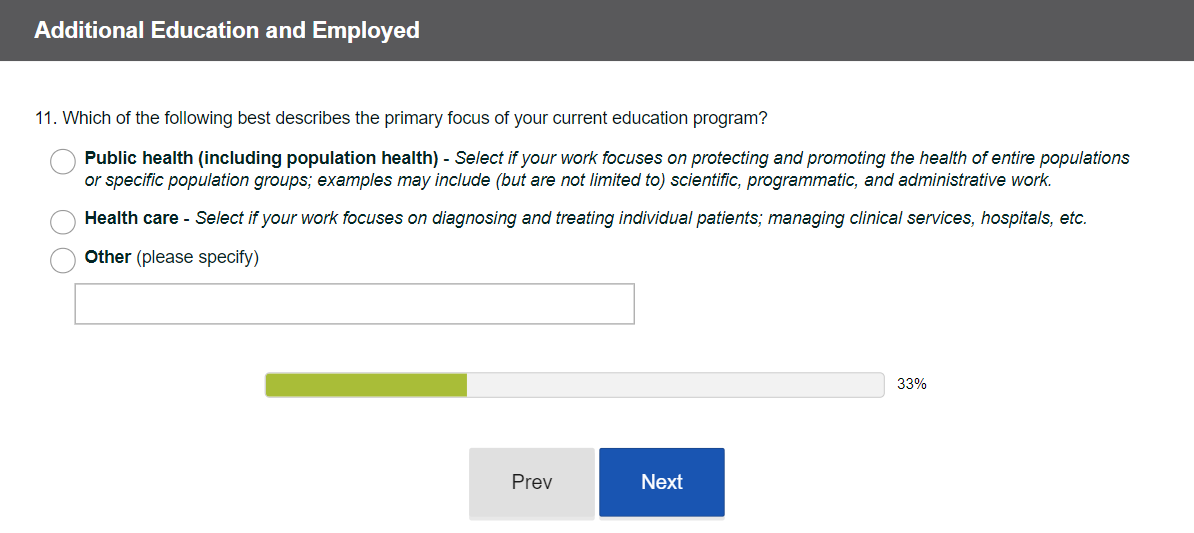 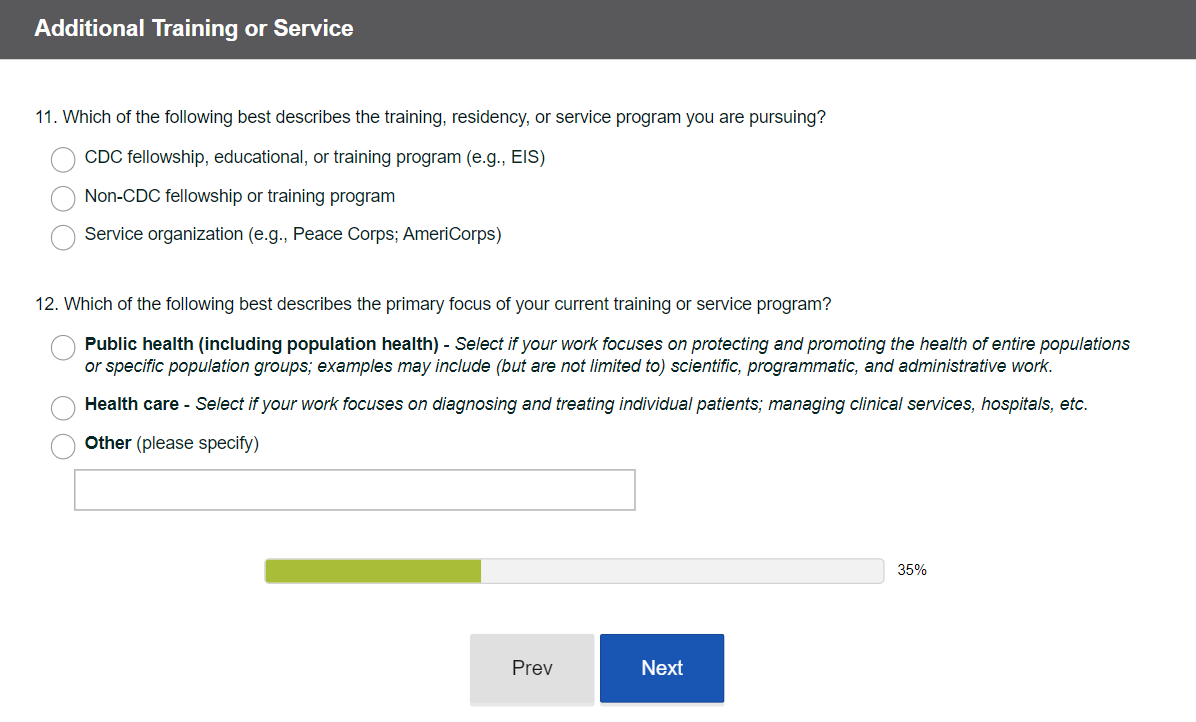 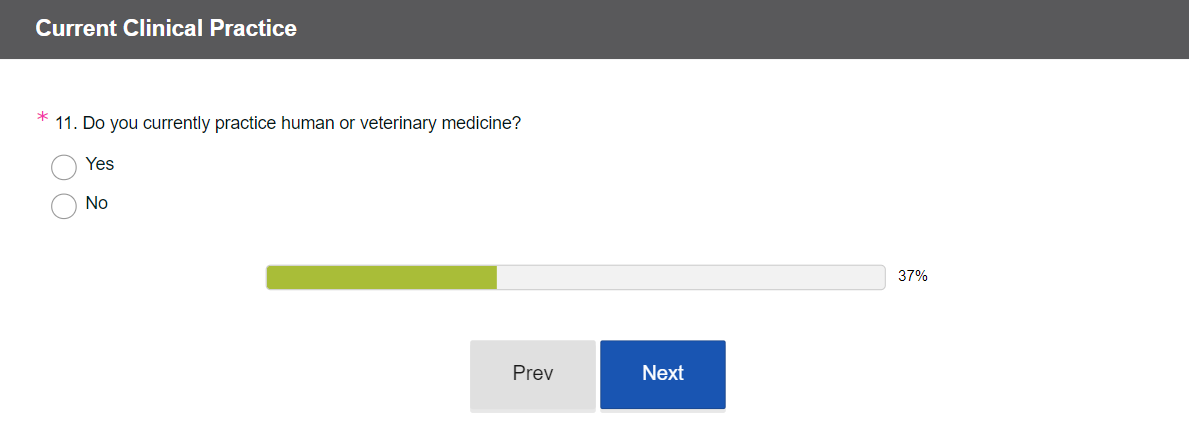 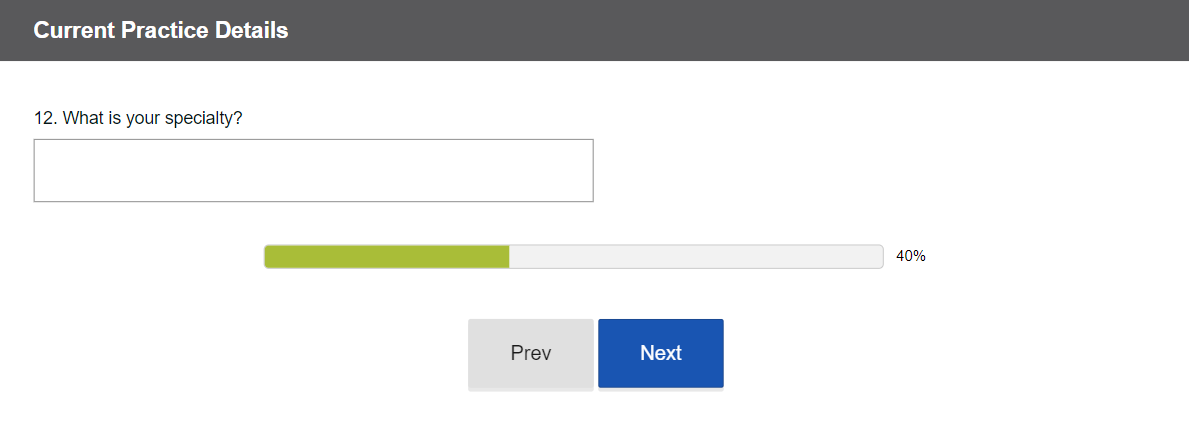 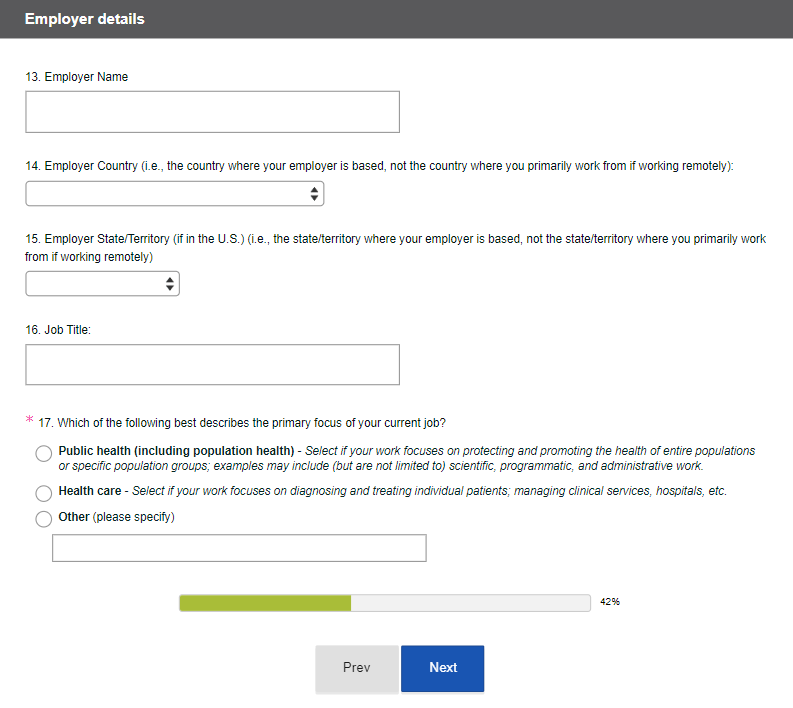 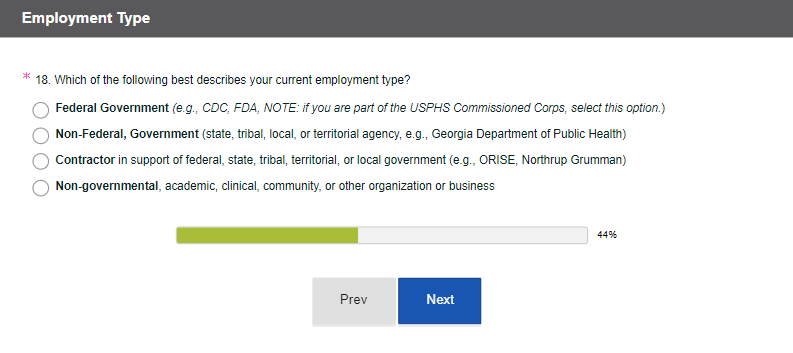 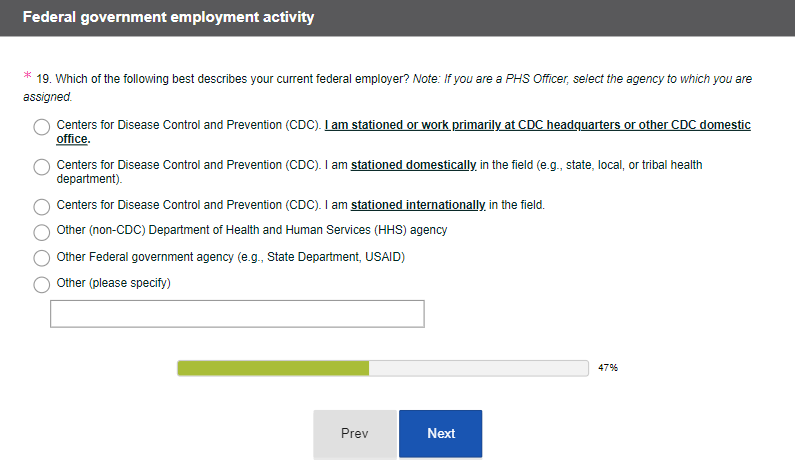 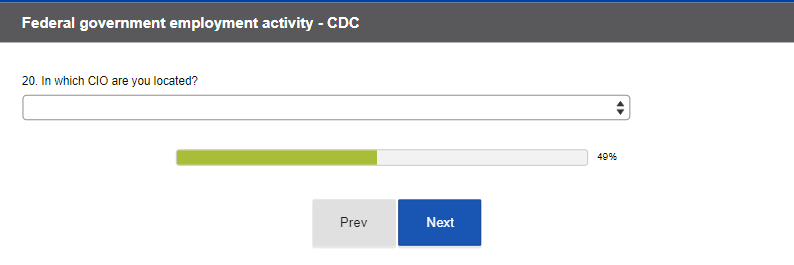 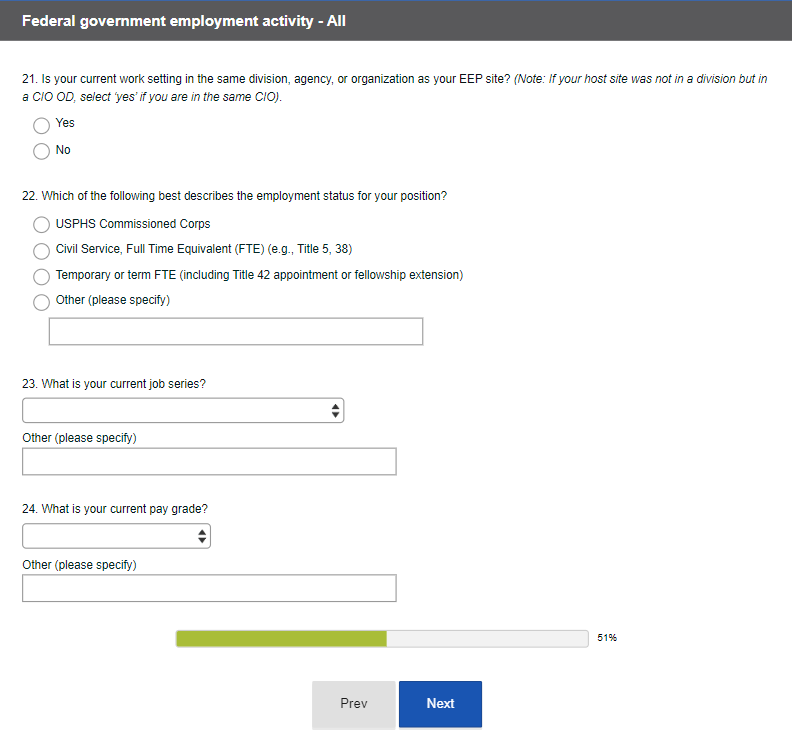 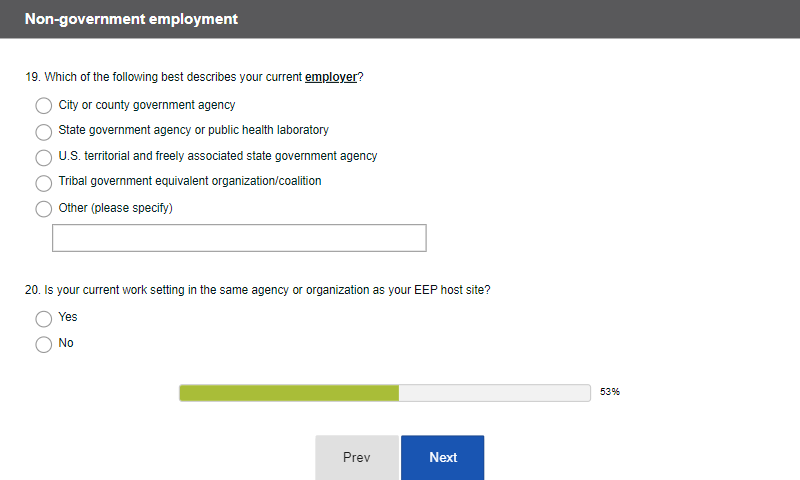 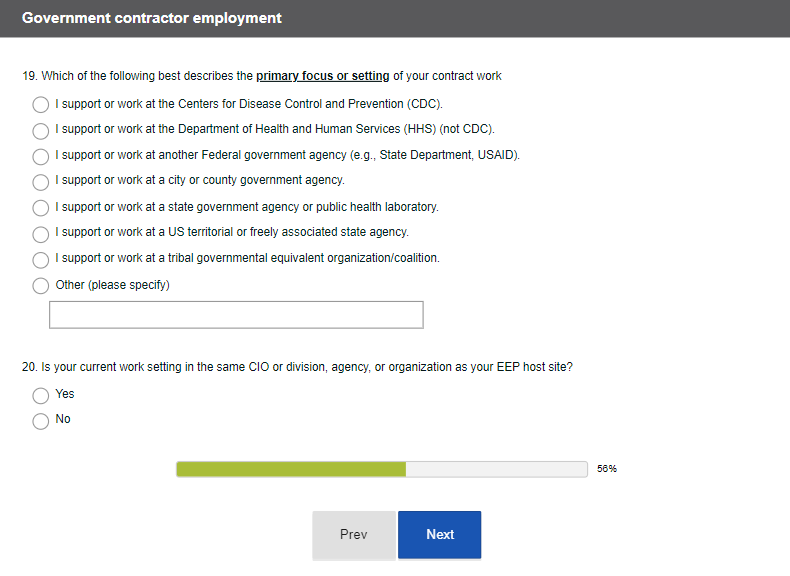 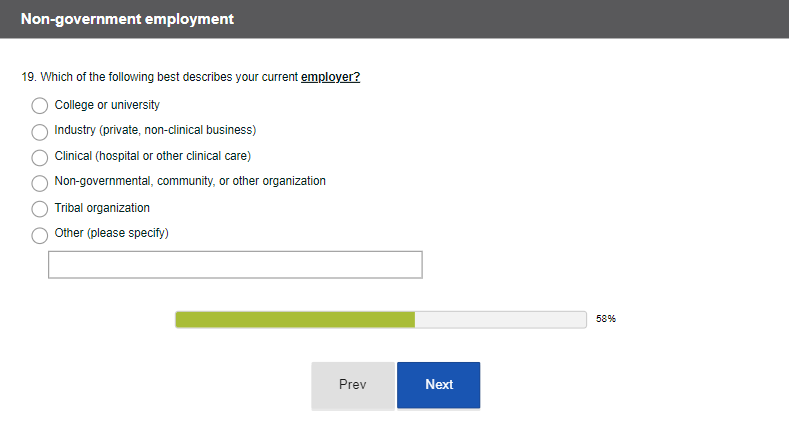 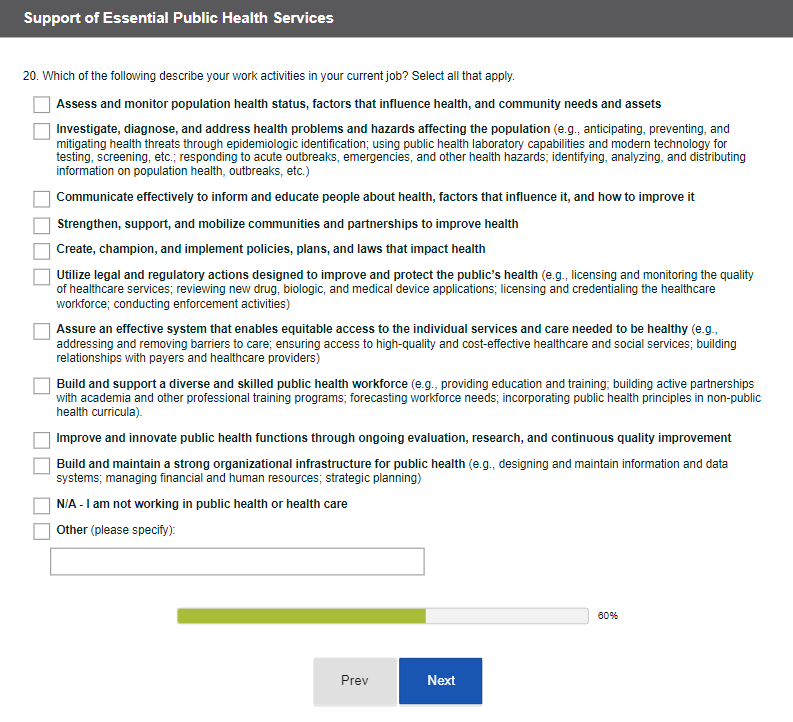 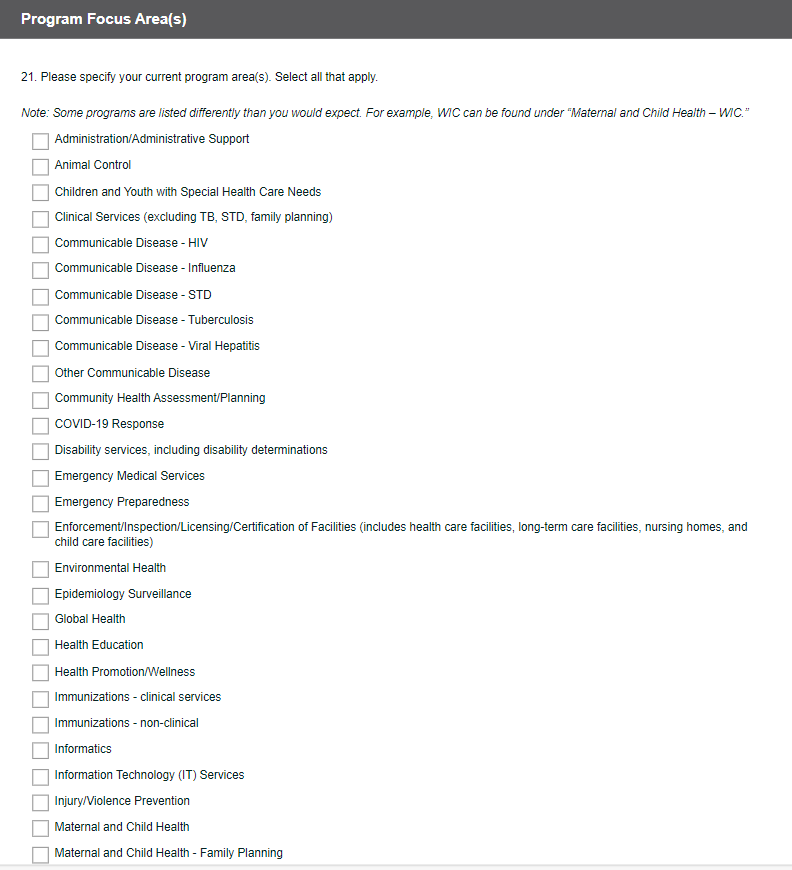 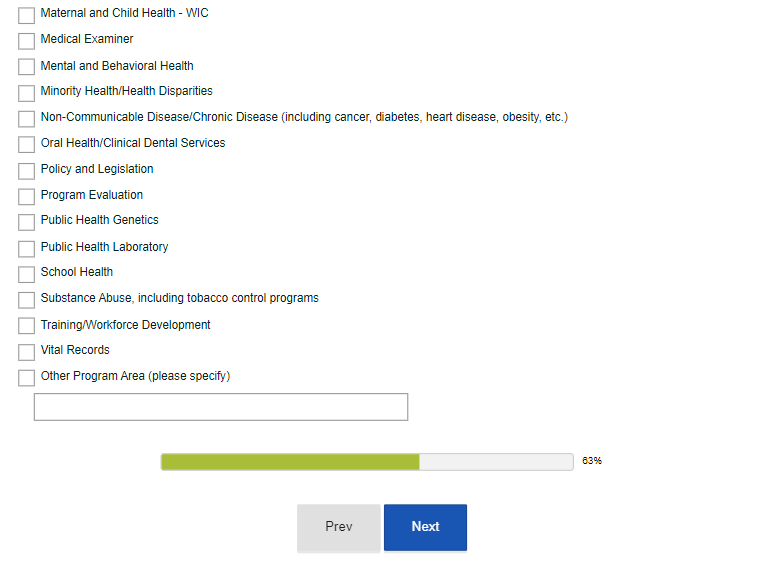 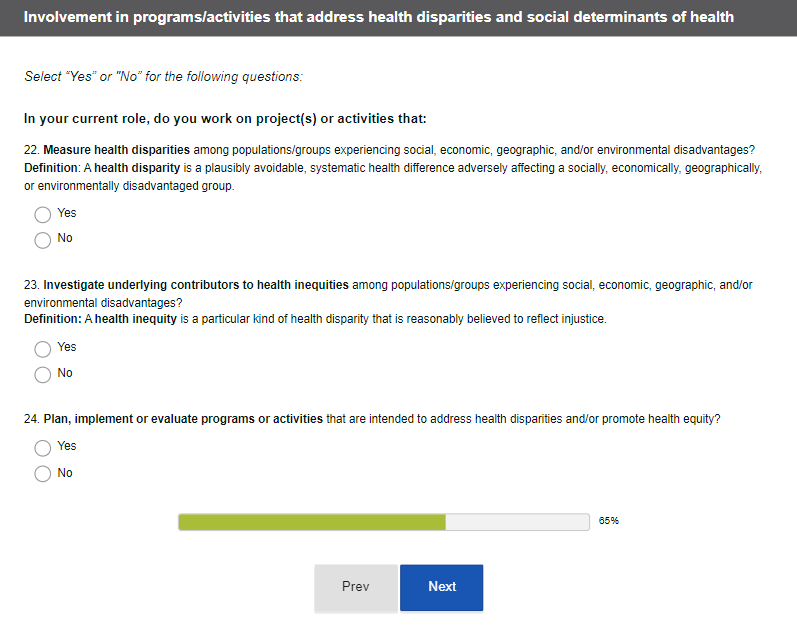 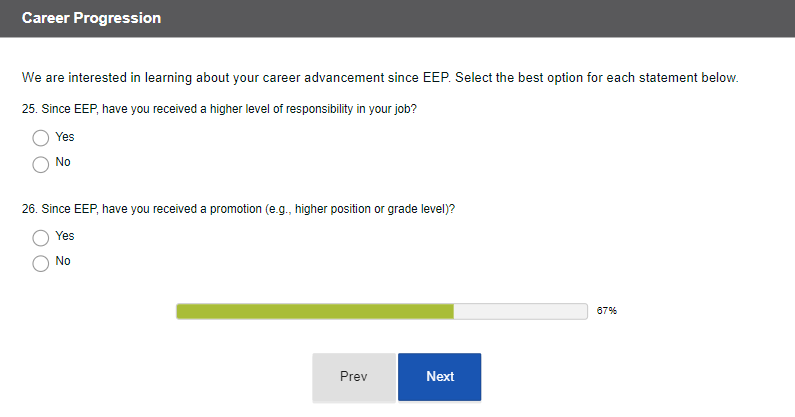 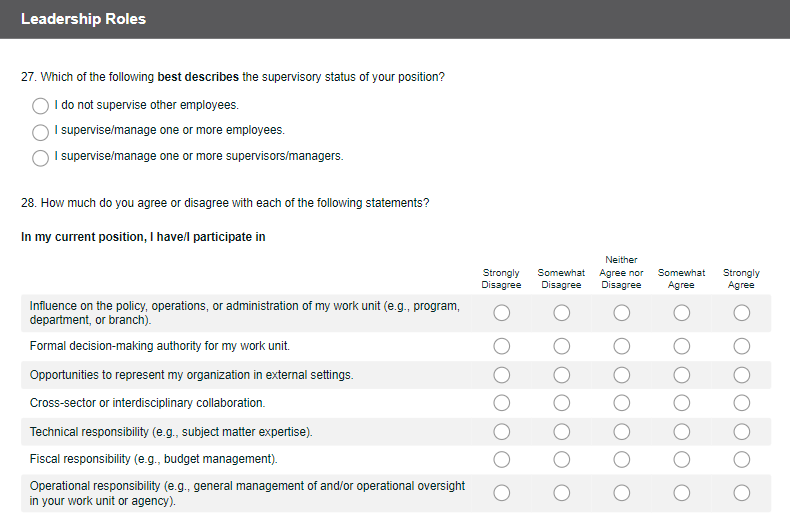 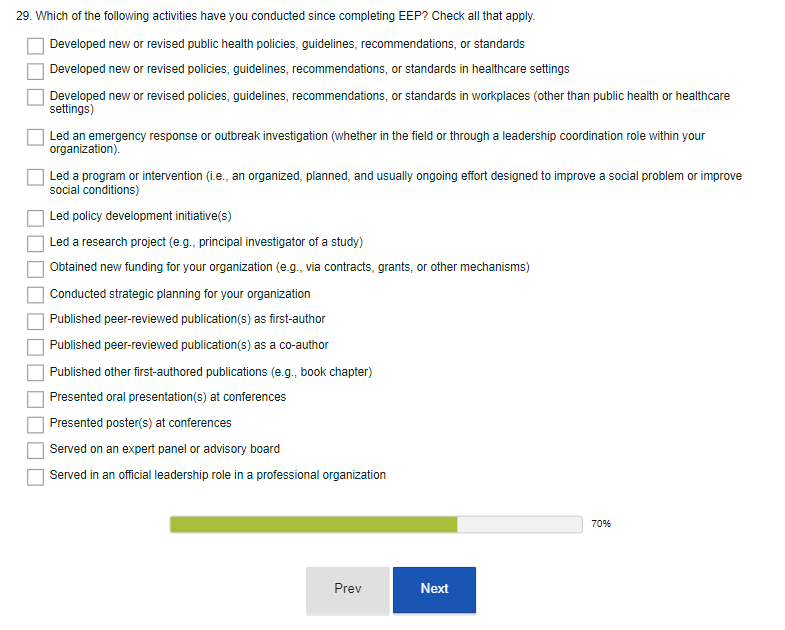 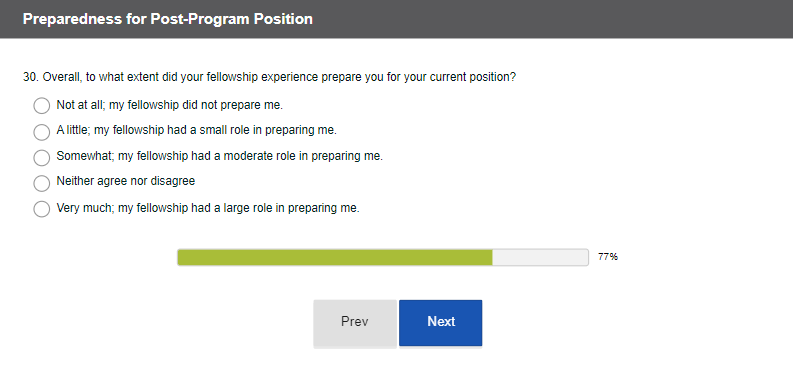 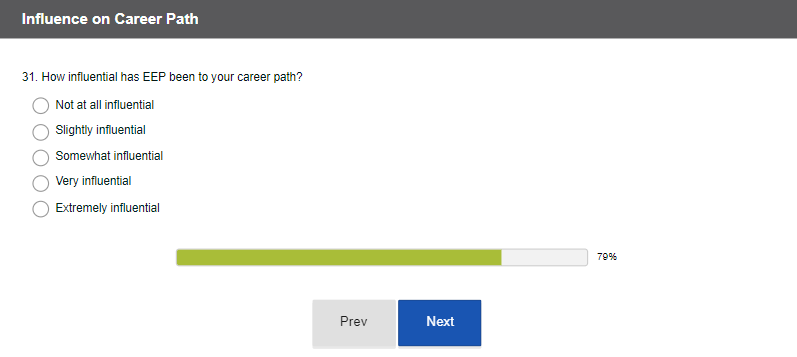 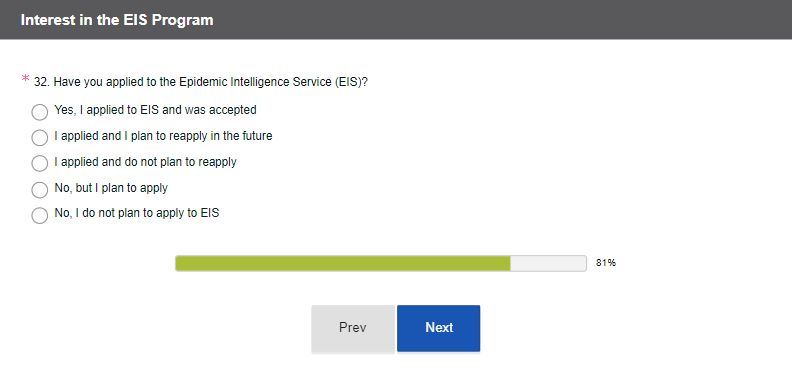 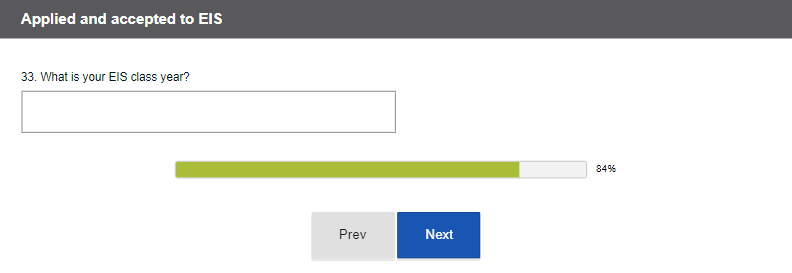 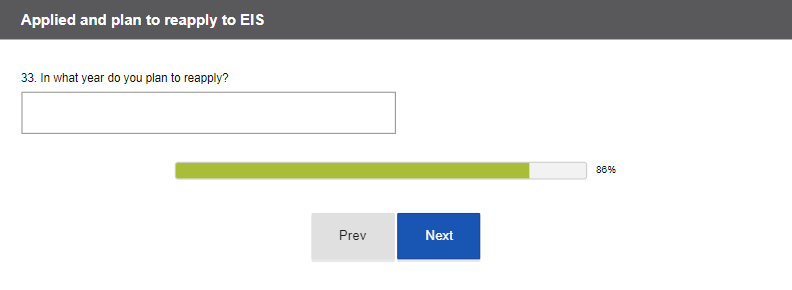 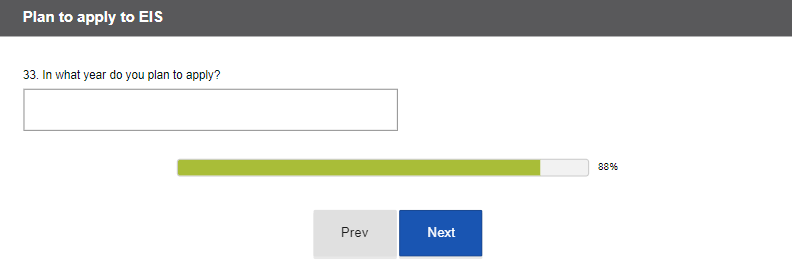 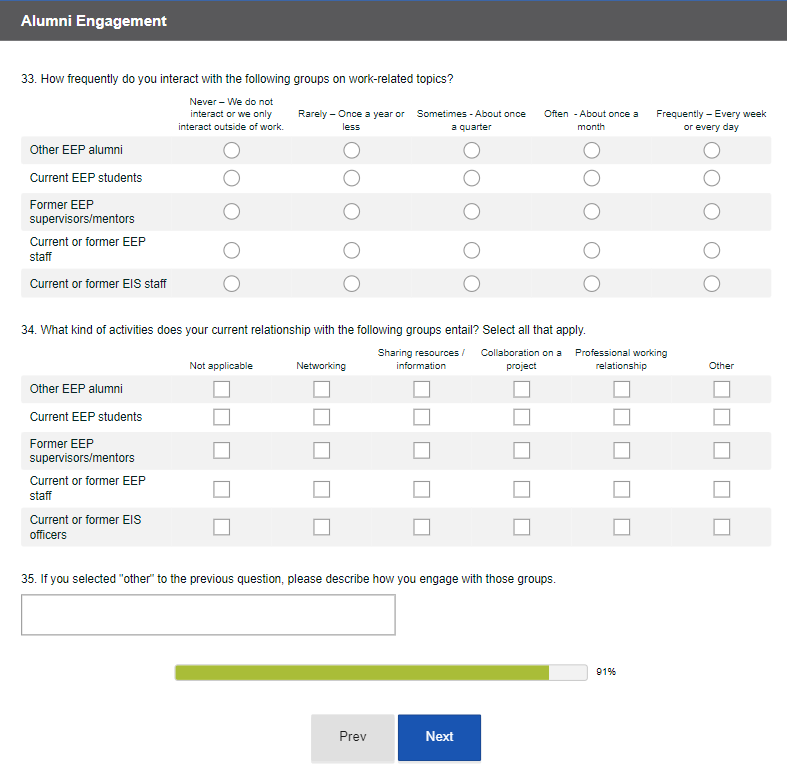 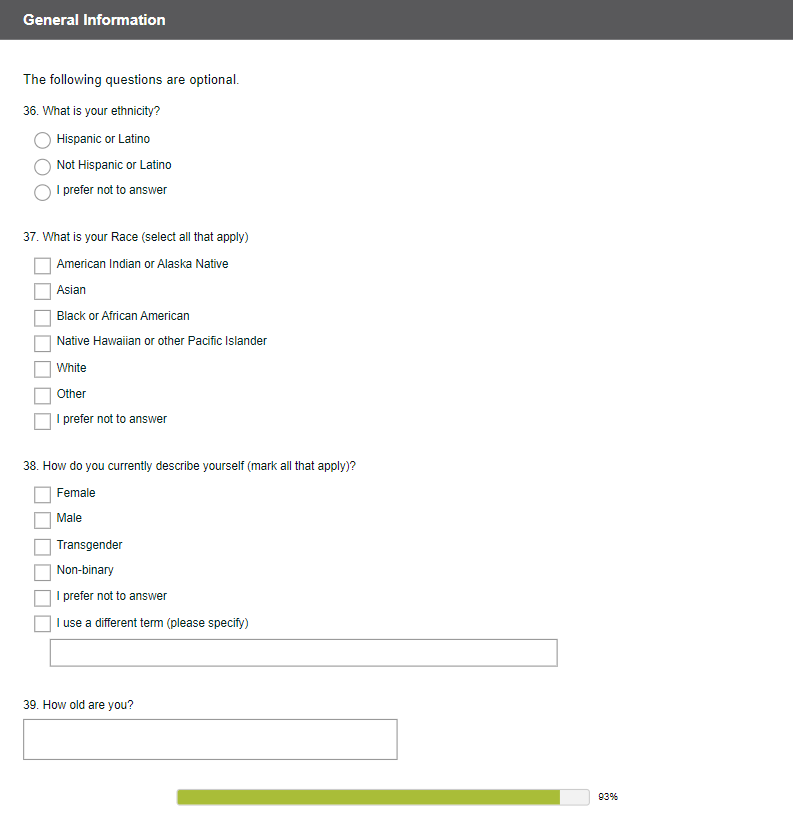 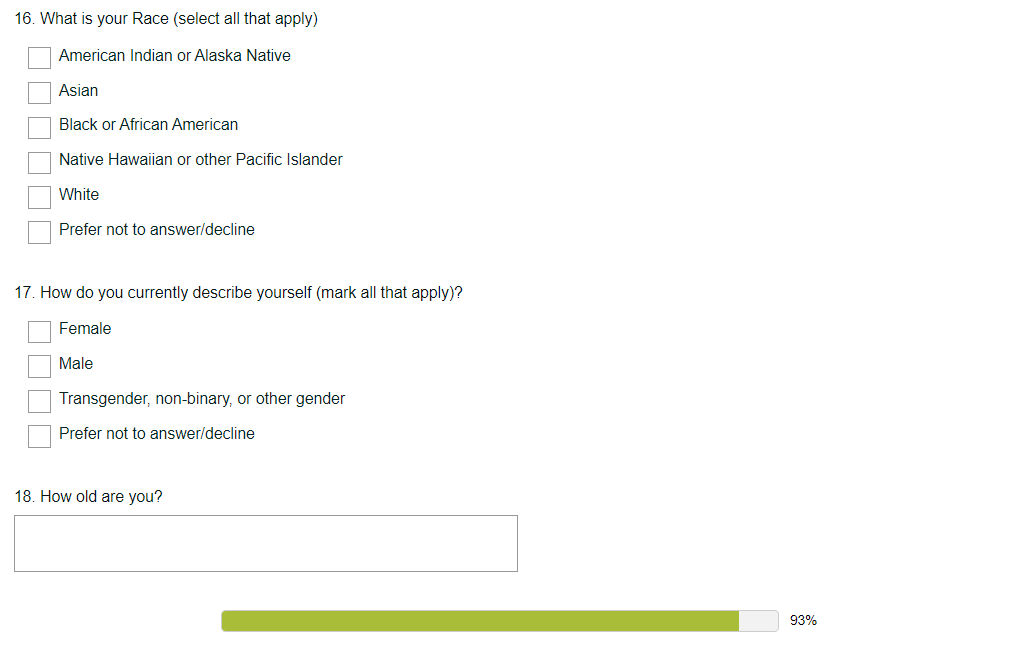 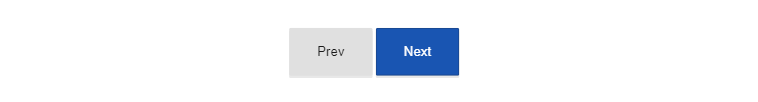 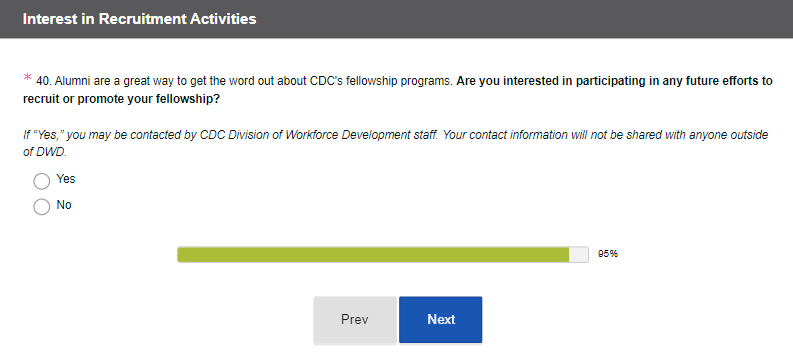 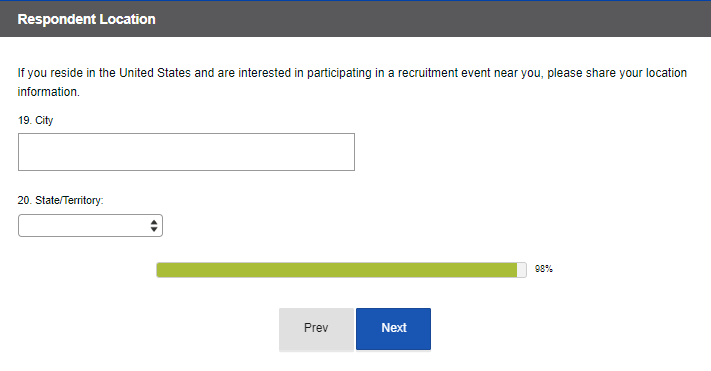 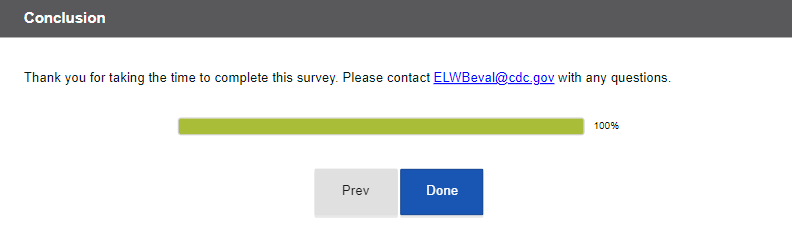 EEP Year 3/5 Alumni Survey	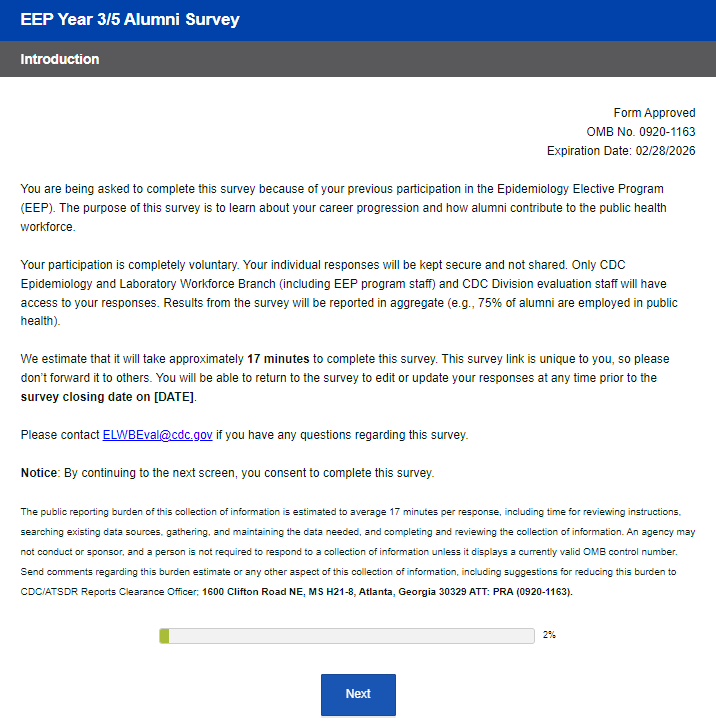 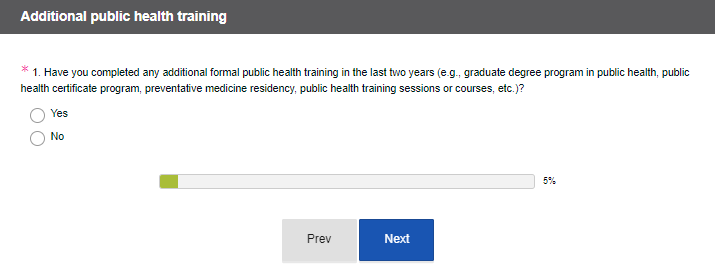 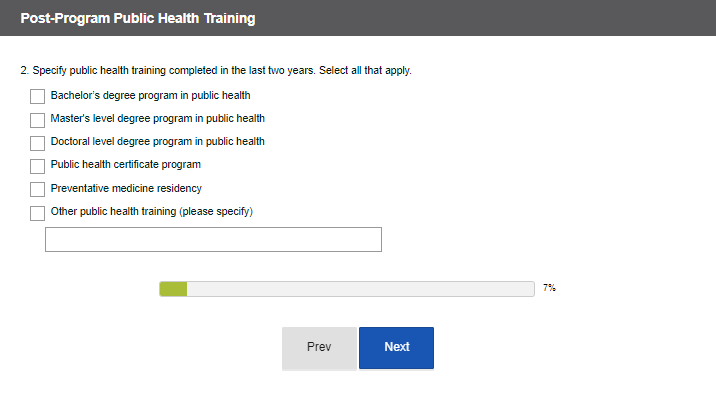 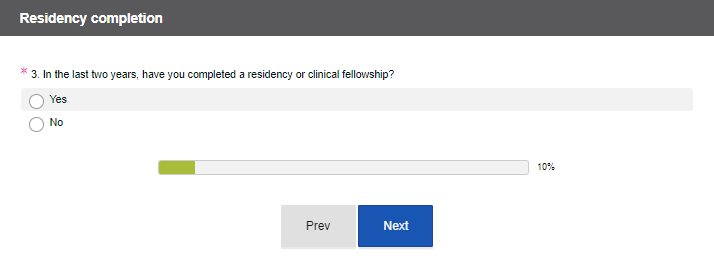 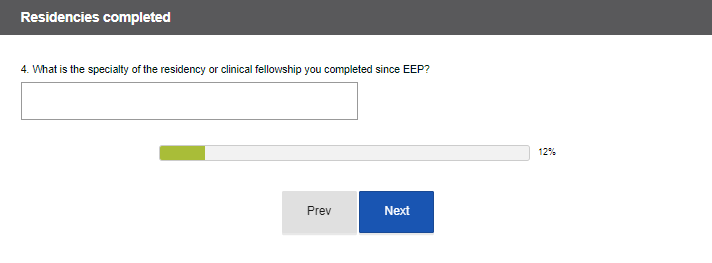 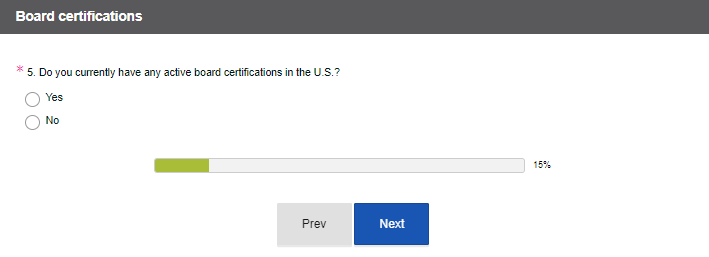 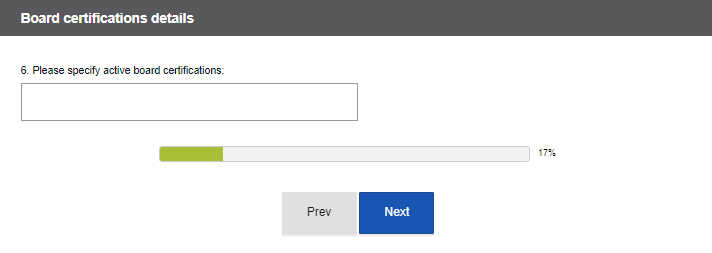 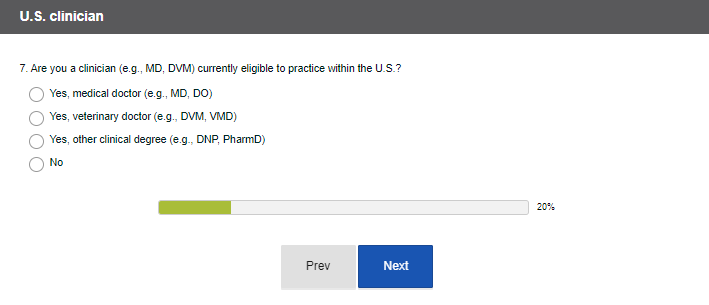 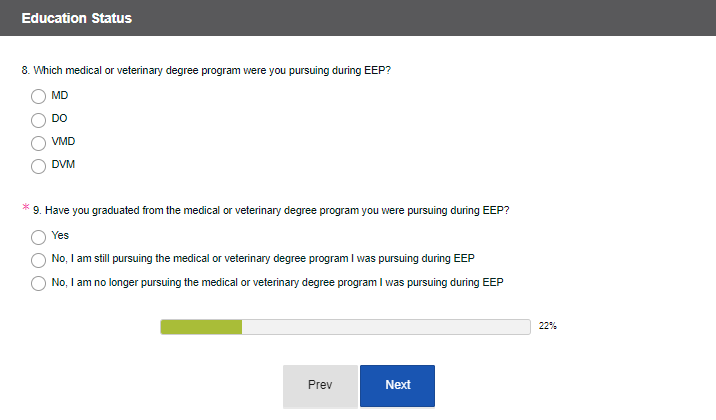 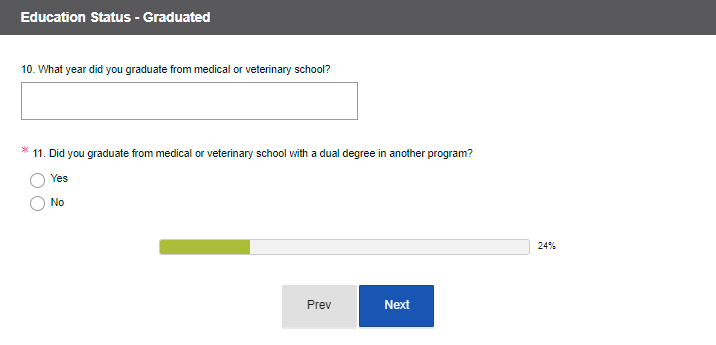 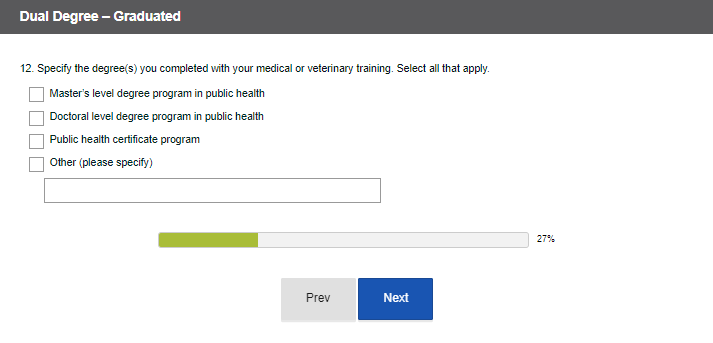 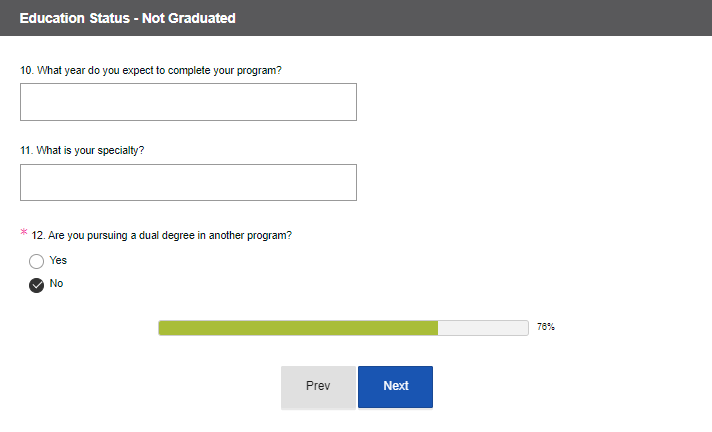 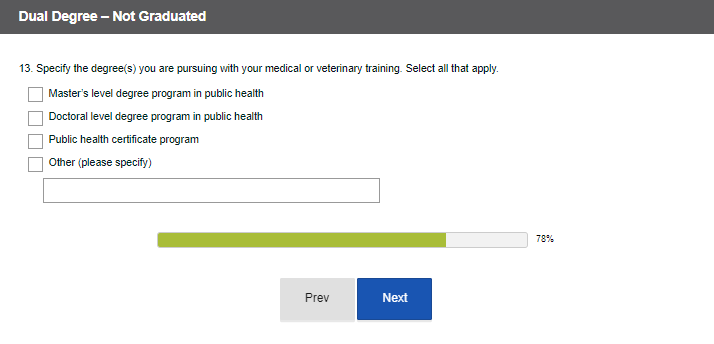 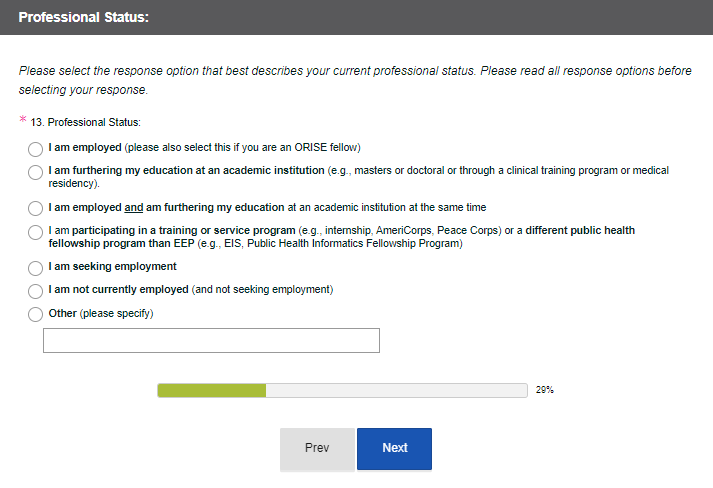 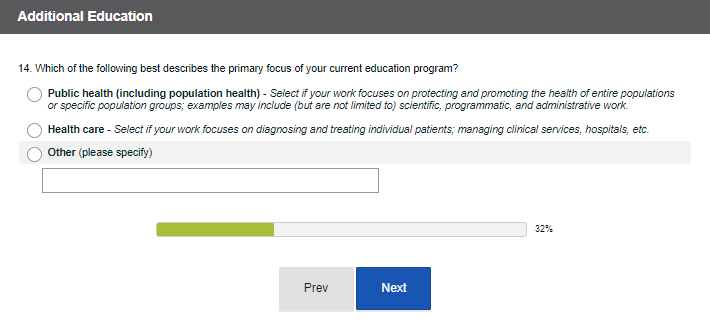 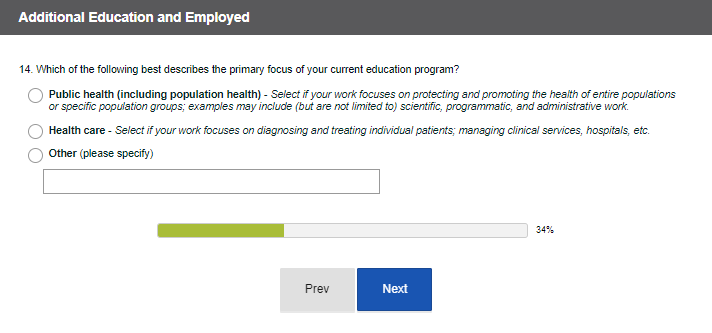 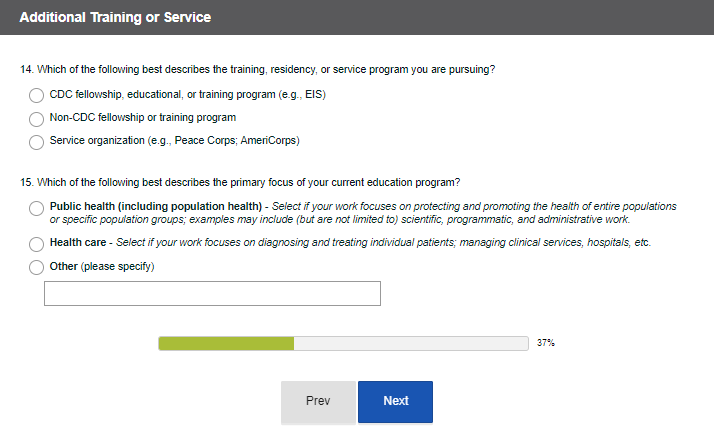 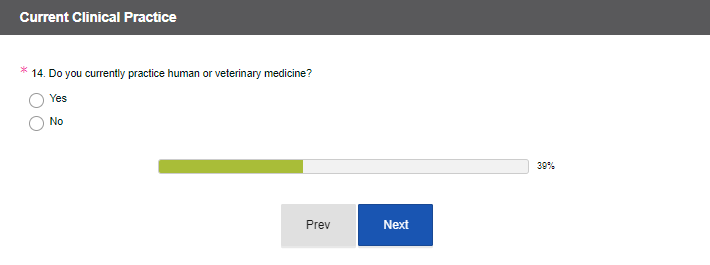 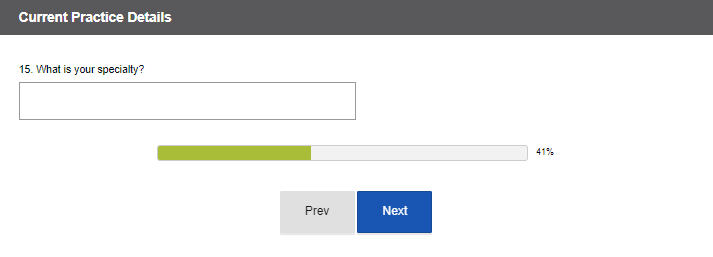 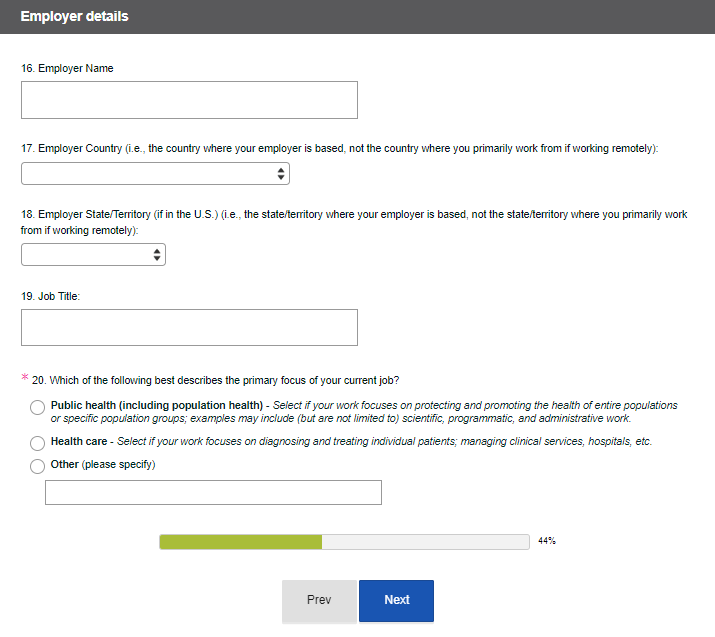 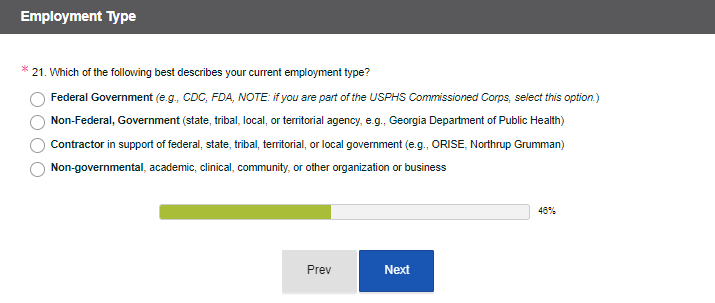 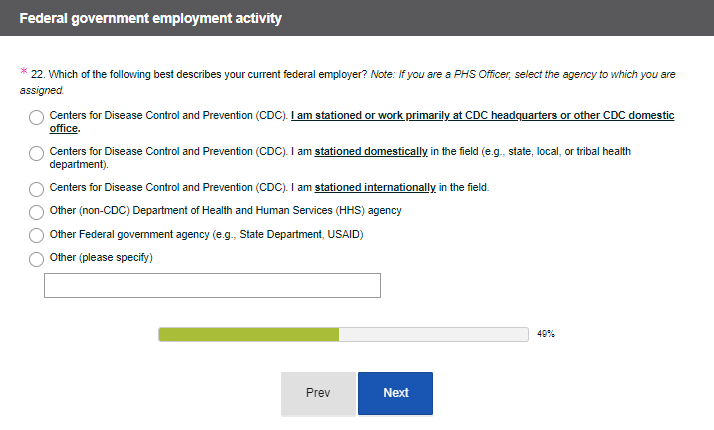 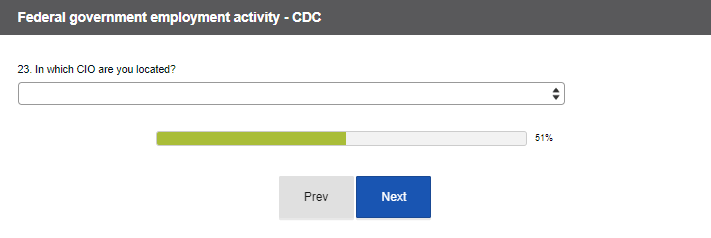 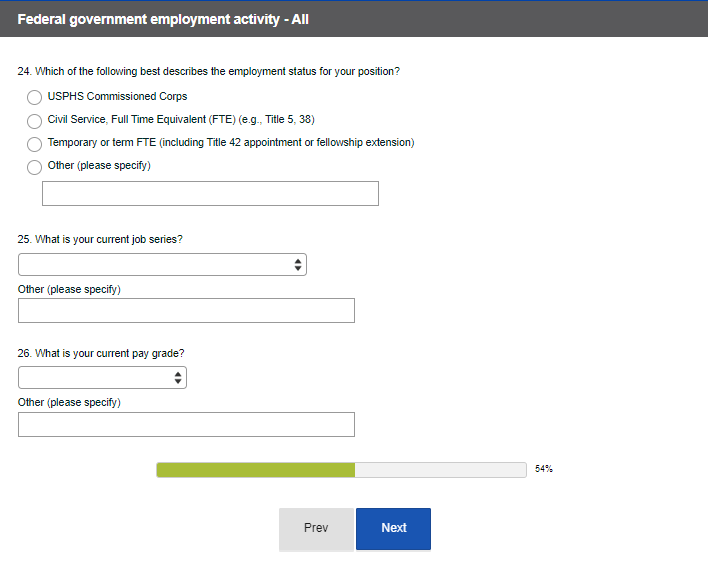 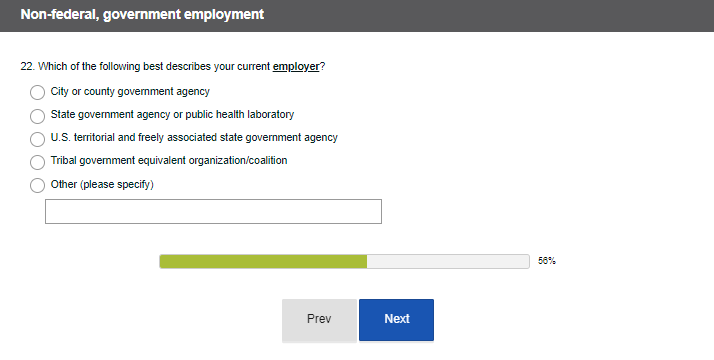 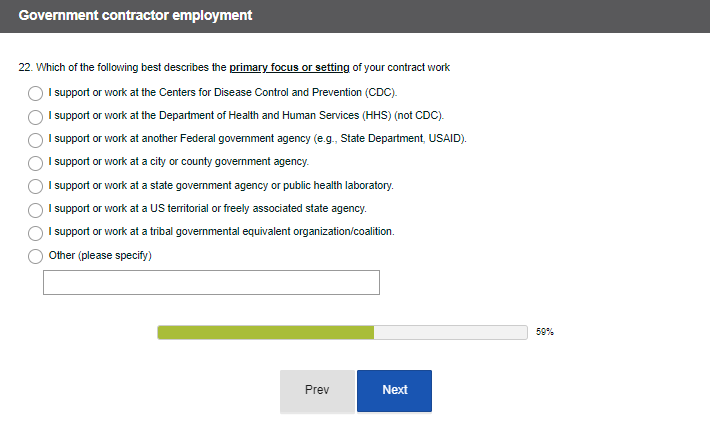 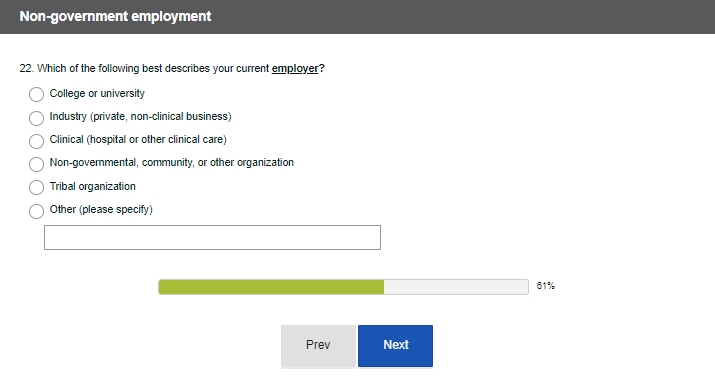 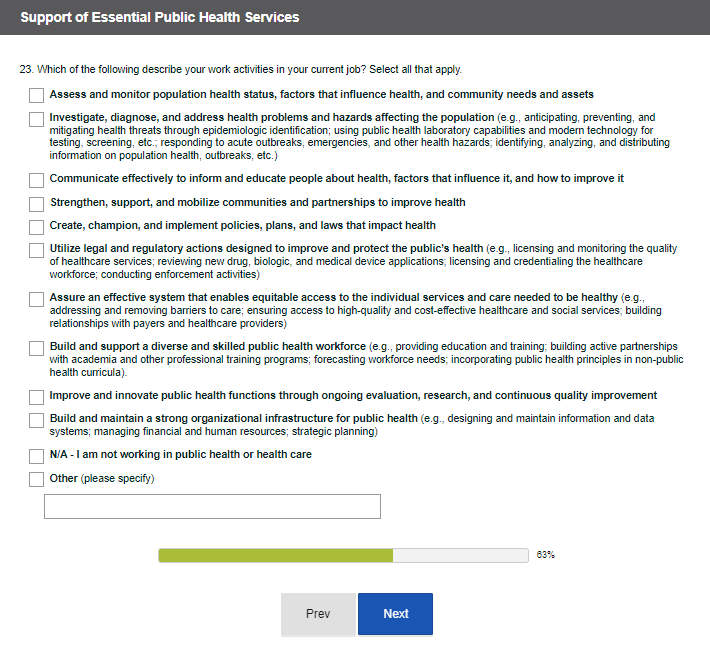 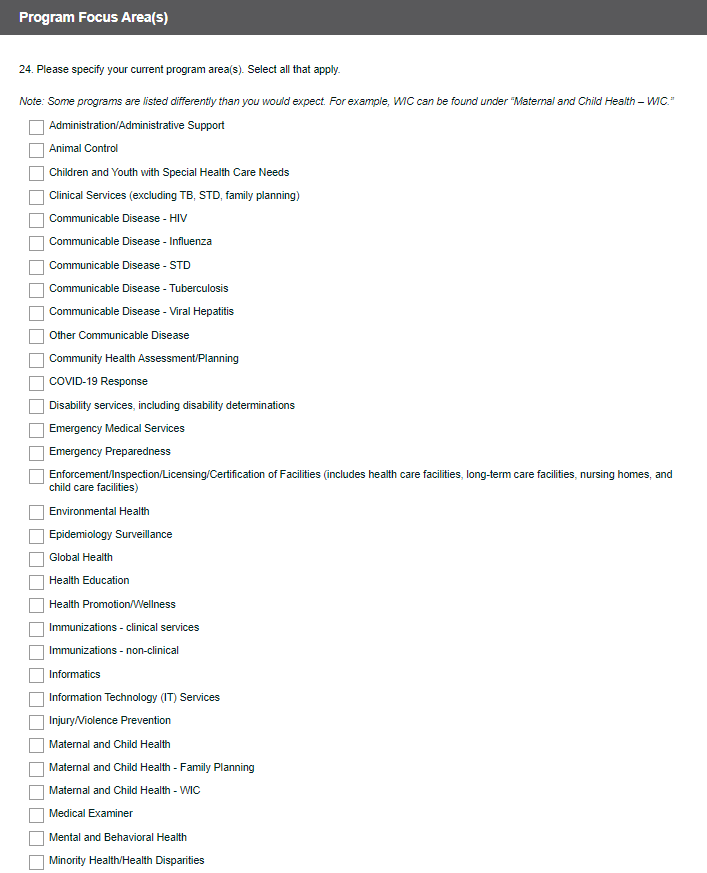 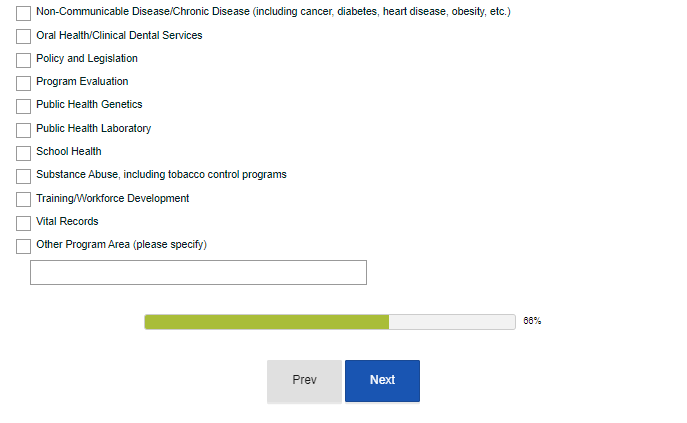 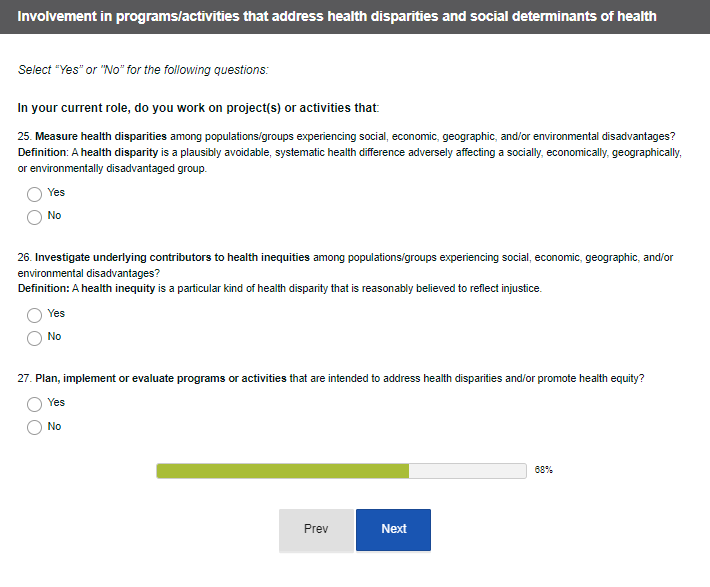 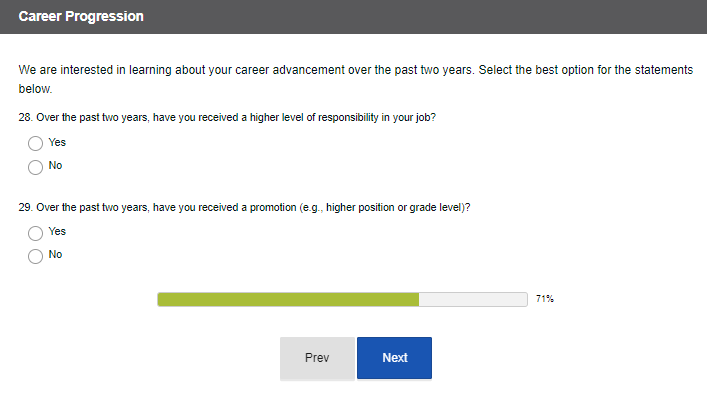 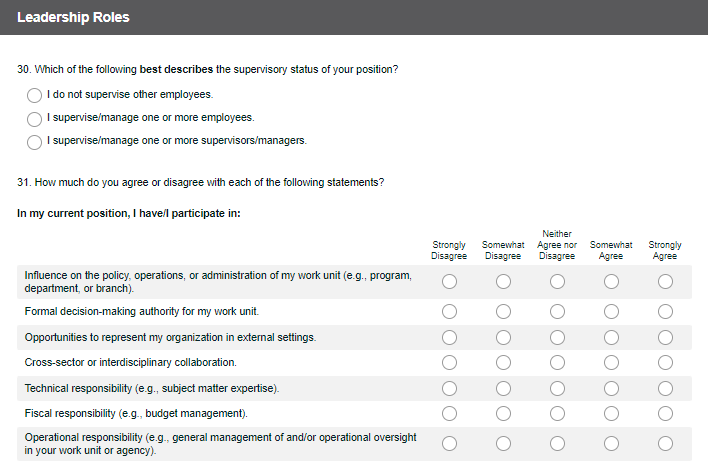 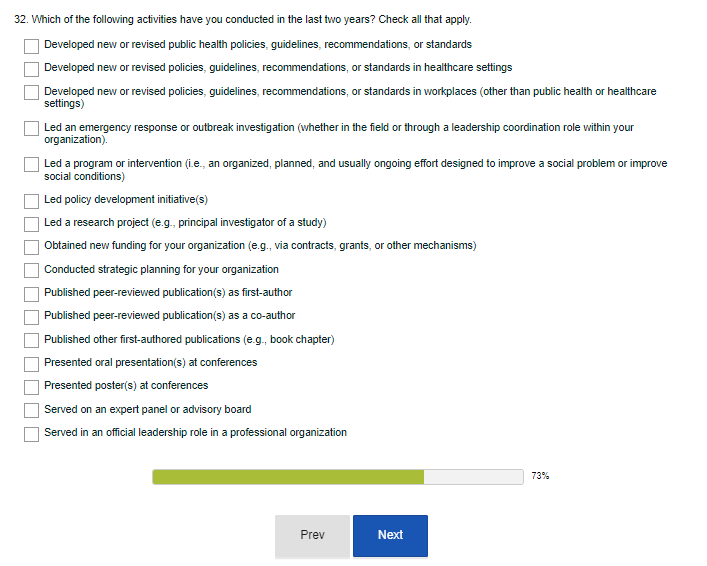 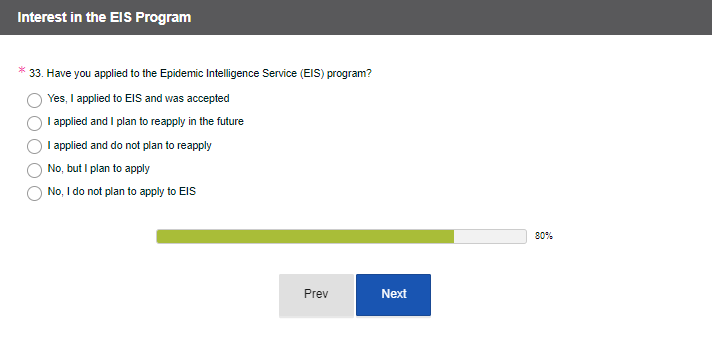 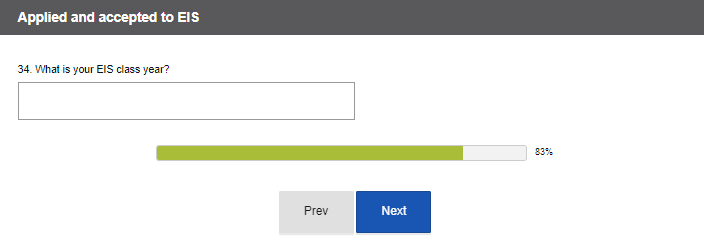 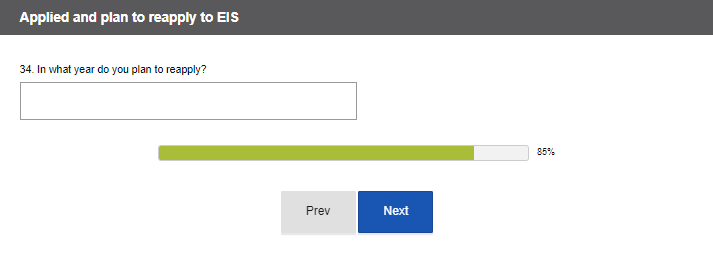 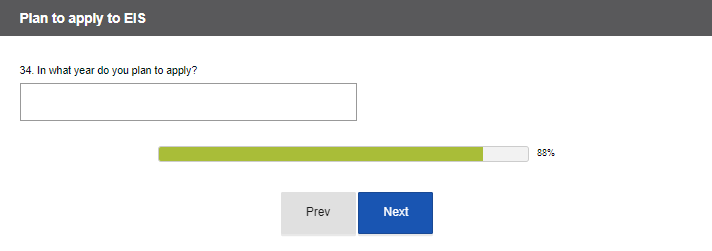 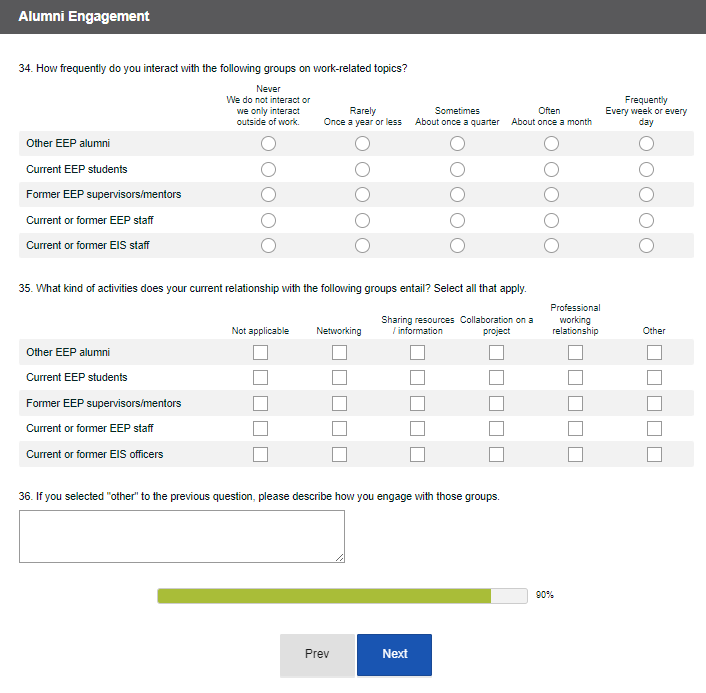 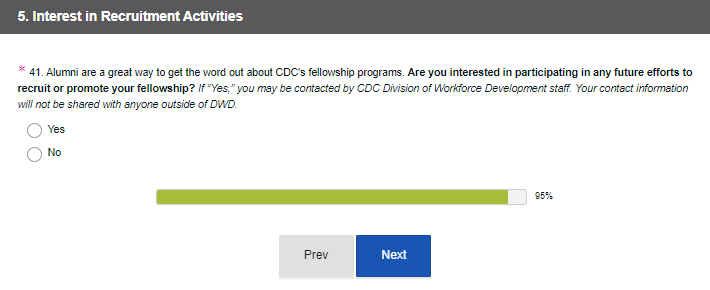 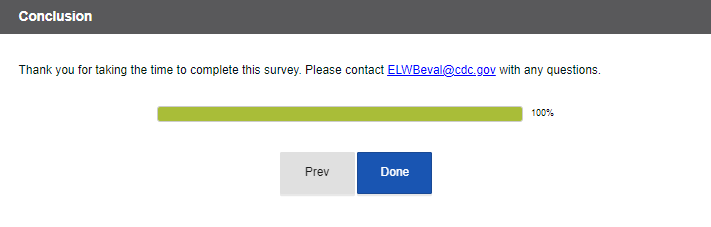 